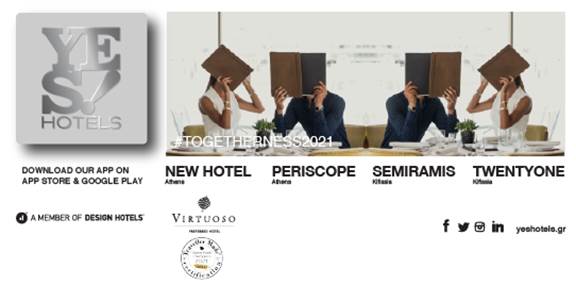 Ο ξενοδοχειακός όμιλος YES HOTELS ενδιαφέρεται να απασχολήσει φοιτητές για πρακτική άσκηση στο service.Επικοινωνία:Vassiliki AnastassopoulouAdministrative ManagerYES! Hotels Group16, Filellinon Street10557 Athens, GreeceDir Tel : 210 3273270Email : va@yeshotels.grhttp://www.yeshotels.gr/